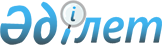 О признании утратившим силу решения Аккольского районного маслихата от 23 декабря 2016 года № С 8-8 "Об утверждении Правил выдачи служебного удостоверения государственного учреждения "Аппарат Аккольского районного маслихата" и его описание"Решение Аккольского районного маслихата Акмолинской области от 25 августа 2020 года № С 60-4. Зарегистрировано Департаментом юстиции Акмолинской области 27 августа 2020 года № 8000
      В соответствии со статьей 27 Закона Республики Казахстан от 6 апреля 2016 года "О правовых актах", Аккольский районный маслихат РЕШИЛ:
      1. Признать утратившим силу решение Аккольского районного маслихата от 23 декабря 2016 года № С 8-8 Об утверждении Правил выдачи служебного удостоверения государственного учреждения "Аппарат Аккольского районного маслихата" и его описание" (зарегистрировано в Реестре государственной регистрации нормативных правовых актов № 5730, опубликовано в эталонном контрольном банке нормативных правовых актов Республики Казахстан в электронном виде 16 февраля 2017 года).
      2. Настоящее решение вступает в силу со дня государственной регистрации в Департаменте юстиции Акмолинской области и вводится в действие со дня официального опубликования.
					© 2012. РГП на ПХВ «Институт законодательства и правовой информации Республики Казахстан» Министерства юстиции Республики Казахстан
				
      Председатель сессии
Аккольского районного
маслихата

Ш.Бердимуратова

      Секретарь Аккольского
районного маслихата

Д.Салыбекова
